Anexo ITERMO DE COMPROMISSO DE ORIENTAÇÃO DO TCC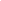 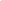 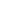 Eu,aceito ser o orientador (a) do trabalho de conclusão de curso do (a) discente supracitado.Nossa Senhora da Glória - SE,27 de maio de 2019	Assinatura do discente	Assinatura e carimbo do orientador (a)